DOHODA o PARTNERSTVÍSmluvní strany:Dolní oblast VÍTKOVICE, z.s. lč: 75125285DIČ: CZ75125285 (plátce DPH) Peneznł ustav: Raiffeisenbank, a.s. číslo účtu: 5899880036/5500 se sídlem Vítkovice 3004, 703 00 Ostrava zapsaný ve spolkovém rejstříku vedeném Krajským soudem v Ostravě, oddíl L, vložka 14989, zastoupený Mgr. Rodanem Broskevičem, předsedou představenstva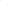 na straně jedné (dále jen „DOV”)aStatutární město Ostrava lč: 008 45 451DIČ: CZ00845451 (plátce DPH)Prokešovo náměstí 1803/8, 729 30 Ostrava — Moravská Ostravaměstský obvod Vítkovice lč: 008 45 451DIČ: CZ00845451 (plátce DPH)Mírové náměstí 516/1, 703 79 Ostrava-Vítkovice zastoupený Richardem Čermákem, starostouna straně druhé (dále jen „MOb Vítkovice”)(DOV a MOb Vítkovice společně dále jen „smluvní strany”)uzavřely níže uvedeného dne měsíce a roku v souladu s 1746 odst. 2 a násl. zákonač. 89/2012 Sb., občanský zákoník, ve znění pozdějších předpisů, tuto:dohoda o partnerstvív níže uvedeném znění(dále jen „smlouva”)Článek 1.Uvodní ustanoveníMOb Vítkovice prohlašuje, že je veřejnoprávní korporací a jeho cílem je pečovat o vytváření podmínek pro uspokojování potřeb svých občanů. MOb Vítkovice má zájem na zahájení spolupráce s DOV v oblasti zpřístupnění stálých expozic a dočasných výstav pro vybrané kategorie občanů, zejména pro občany s místem trvalého pobytu na území městského obvodu Vítkovice. MOb Vítkovice má také zájem na zahájení spolupráce s DOV v oblasti zajišťování marketingové propagace aktivit DOV a v oblasti poskytování dalších služeb.Mob Vítkovice prohlašuje, že cílem této spolupráce je mj. i podpořit zachování a rozvoj Národní kulturní památky Důl Hlubina a Vysoké pece a koksovna Vítkovických železáren.MOb Vítkovice prohlašuje, že je držitelem výhradní licence k užití loga Statutárního města Ostrava, městského obvodu Vítkovice (dále jen „logo městského obvodu”) jako autorského díla a zároveň má výlučné právo užívat logo městského obvodu jako ochrannou známku ve spojení s výrobky a službami, pro něž je chráněna. MOb Vítkovice je oprávněn poskytnout podlicenci k užití loga městského obvodu třetí osobě. 4. MOb Vítkovice dále prohlašuje, že Statutární město Ostrava, městský obvod Vítkovice je vydavatelem tištěného magazínu Vítkovický zpravodaj (dále jen „Zpravodaj”). Zpravodaj je vydáván v měsíční periodicitě a je přístupný široké veřejnosti v tištěné podobě bezplatně nebo je přístupný na internetových stránkách www.vitkovice.ostrava.cz. Obsah Zpravodaje je zaměřen na aktuální otázky občanů městského obvodu Vítkovice a záležitosti samotného městského obvodu Vítkovice.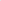 DOV prohlašuje, že je spolkem a jeho účelem je přispívat k rozvoji a propagaci kultury, vědy a výzkumu na území Moravskoslezského kraje a podpora vzdělání dětí, mládeže i dospělých, zejména v přírodovědných oborech. DOV zajišťuje realizaci a provozuje naučné a výchovně vzdělávací prohlídkové trasy, realizuje projekty s cílem vytvořit naučné a vzdělávací centrum a centrum pro kulturní vyžití široké veřejnosti, vytváří technické podmínky pro kulturní, výchovné a vzdělávací akce, zejména trvalé expozice, dočasné výstavy, koncerty, přednášky, semináře apod., spočívající zejména v prezentaci muzejních sbírek a výsledků své činnosti formou stálých expozic, výstavní činnosti, pořádání výstav, přednášek a seminářů či v pronájmu prostor v tomto areálu třetím osobám za účelem realizace uvedených činností.DOV dále prohlašuje, že vytváří a provozuje trvalé expozice a dočasné výstavy v rámci těchto areálů a prostor:Národní kulturní památka Důl Hlubina a Vysoké pece a koksovna Vítkovických železáren, která je zpřístupněna návštěvníkům formou prohlídkové trasy;Malý svět techniky, kterým se rozumí 8 tematických zábavných expozic, více než 100 interaktivních exponátů zobrazujících technický pokrok od parního stroje po současnost, jedinečná atmosféra mezi historickými dmychadly, prostory pro interaktivní výukové programy;Velký svět techniky, kterým se rozumí populární naučné centrum, které skrývá čtyři stálé interaktivní expozice: Dětský svět, Svět vědy a objevů, Svět civilizace a Svět přírody, 3D kino s možností sledování přírodovědných a zeměpisných dokumentů, moderně vybavené učebny, laboratoře, dílny a Divadlo vědy s populární science show;Multifunkční aula Gong, kterou se rozumí jedinečné prostorové řešení pojímající víceúčelovou galerii, konferenční a školící místnosti, foyer, velký sál s kapacitou 1509 míst a více než 110 m2 volné plochy k využití;Landek Park, kterým se rozumí největší hornická expozice v ČR, autentický podzemní důl, jedinečná krajina národní přírodní památky, expozice báňského záchranářství.(to vše dále jen „Areál Dolní oblast Vítkovic”).Článek 11.Předmět smlouvyl . Předmětem této smlouvy je úprava práv a povinností smluvních stran při vzájemné spolupráci smluvních stran v rámci oblasti zajišťování dostupného přístupu určitých kategorií návštěvníků MOb Vítkovice na stálé expozice a dočasné výstavy pořádané a provozované DOV a v rámci oblasti zajišťování marketingové propagace aktivit DOV ve Zpravodaji a rámcová úprava práv a povinností při poskytování ostatních služeb DOV na základě konkrétních dílčích smluv. Bude-li dílčí smlouva o poskytnutí služeb obsahovat odlišné ujednání, než je obsažené v této smlouvě, pak má přednost ujednání obsažené v dílčí smlouvě o poskytnutí služeb. Taková odlišná ujednání jsou platná vždy pouze pro konkrétní dílčí smlouvu o poskytnutí služeb.2. Dílčí smlouvy o poskytnutí služeb budou uzavírány na základě akceptace písemné objednávky MOb Vítkovice nebo DOV, ve které bude uveden odkaz na tuto smlouvu.Článek 111.Nabídka služeb DOV v rámci spolupráceDOV se touto smlouvou zavazuje zajišťovat pro MOb Vítkovice protiplnění v rámci spolupráce.V návaznosti na odst. I tohoto článku této smlouvy se DOV zavazuje:Poskytnout zvýhodněný vstup občanům městského obvodu Ostrava — Vítkovice při vstupu do všech expozic DOV v rámci Dnu otevřených dveří v Dolních Vítkovicích a ve speciální dny otevřených dveří městského obvodu Ostrava — Vítkovice, a to fołmou sjednanou v příloze č. 1 této smlouvy, část „A — Zpřístupnění aktivit DOV občanům obvodu Vítkovice”.Spolupracovat při tvorbě, realizaci a propagaci turistické trasy v rámci městského obvodu Ostrava — Vítkovice a zpřístupnění radnice pro tyto účely a začlenění celého městského obvodu Vítkovice do prohlídek.Spolupracovat při tvorbě a realizaci speciálního vzdělávacího programu pro ZŠ a MŠ zřizovaných městským obvodem Ostrava — Vítkovice.Prezentovat vzájemně odsouhlasené aktivity MOb Vítkovice na webových stránkách DOV + Facebook.Spolupracovat při realizaci speciálních eventů / akcí či dodávkách služeb (ozvučení, vybavení, catering apod.), pořádaných nejen v rámci Areálu Dolní oblast Vítkovic, ale rovněž v rámci městského obvodu Ostrava — Vítkovice.Smluvní strany se dohodly, že MOb Vítkovice se za řádně poskytnuté plnění dle tohoto článku této smlouvy zavazuje DOV poskytnout věcné protiplnění, které představuje propagační služby blíže specifikované v čl. IV. této smlouvy nebo plnění na základě vystavené faktury.MOb Vítkovice poskytuje DOV bezúplatně nevýhradní oprávnění užít logo městského obvodu pro účely dle obsahu této smlouvy, v rozsahu územně neomezeném a v rozsahu množstevně a časově omezeném ve vztahu k rozsahu a charakteru užití dle této smlouvy.DOV se zavazuje po dobu účinnosti této smlouvy umístit na svých internetových stránkách v sekci Partneři logo MOb Vítkovice s proklikem na internetové stránky www.vitkovice.ostrava.czČlánek IV.Zajištění propagace aktivit DOVMOb Vítkovice se touto smlouvou zavazuje zajišťovat pro DOV marketingovou propagaci aktivit DOV podle jejich zadání v tištěném Zpravodaji v rozsahu maximálně I strany formátu A4.V návaznosti na odst. 1 tohoto článku této smlouvy MOb Vítkovice zajistí zveřejnění článku o aktivitách DOV ve Zpravodaji jedenkrát za daný kalendářní měsíc. MOb Vítkovice je oprávněn změnit periodicitu, distribuci nebo termín uzávěrky. O těchto změnách je povinen včas informovat DOV a předložit mu návrh náhradního zveřejnění článku s ohledem na tyto změny.Smluvní strany dále sjednávají, že obsah zveřejňovaného článku o aktivitách DOV bude MOb Vítkovice předávat a upřesňovat DOV. DOV předá MOb Vítkovice podklady, ve kterých bude vlastní obsah a grafická úprava článku ve formátu textových a obrazových souborů, vždy nejpozději do 13. dne měsíce předcházejícího vydání Zpravodaje. V případě, že DOV dodá MOb Vítkovice podklady pro zveřejňovaný článek o aktivitách DOV po sjednaném termínu, MOb Vítkovice není povinen článek zveřejnit.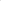 Pro případ, že budou MOb Vítkovice předány jakékoliv podklady využité v rámci propagace aktivit DOV, které budou mít charakter autorského díla (dále jen „Autorské dílo”) ve smyslu zákona č. 121/2000 Sb., o právu autorském, o právech souvisejících s právem autorským a o změně některých zákonů (autorský zákon), ve znění pozdějších předpisů, budou vztahy mezi smluvními stranami týkající se těchto Autorských děl upraveny takto:DOV prohlašuje a garantuje, že je nositelem autorských práv k takovémuto předávanému Autorskému dílu a že je oprávněn s tímto Autorským dílem disponovat v rozsahu sjednaném v této smlouvě a že toto Autorské dílo bude nedotčeno právy jiných osob. DOV se dále pro případ, že bude předáváno Autorské dílo vytvořené třetí osobou, zavazuje, že zajistí souhlas autora k poskytnutí práva MOb Vítkovice k užívání Autorského díla v rozsahu uvedeném v této smlouvě (a to zejména formou licence dle ustanovení 2371 Občanského zákoníku).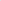 Obdobně i DOV garantuje, že v případě, že bude využito Autorské dílo vytvořené třetí osobou, zajistí souhlas autora k poskytnutí práva pro využití díla.DOV poskytuje MOb Vítkovice oprávnění k výkonu práva předané Autorské dílo užít ode dne účinnosti této smlouvy do uplynutí doby trvání této smlouvy a bez místního omezení, a to pouze v souvislosti s plněním této smlouvy.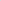 MOb Vítkovice není oprávněn do předaného Autorského díla zasahovat a upravovat si ho bez předchozího souhlasu DOV, s výjimkou případů dle odst. 7 tohoto článku.MOb Vítkovice je oprávněn práva na užití Autorského díla specifikovaná shora postoupit zcela nebo zčásti na třetí osoby jen s písemným souhlasem DOV.Oprávnění k užití Autorských práv v rozsahu a za podmínek sjednaných shora v tomto článku smlouvy poskytuje DOV bezúplatně.DOV se zavazuje k plné odpovědnosti za obsah článku o aktivitách DOV a dále za to, že obsah článku nevyvolá v zájemcích nepříznivý dojem. DOV se dále zavazuje, že obsah článků bude zcela v souladu s platnými právními předpisy, zejména že nebude obsahovat podvodné, nepravdivé a zavádějící informace či jiné informace, jež by ohrožovaly nebo snižovaly lidskou důstojnost, nepříznivě zasahovaly do práv na ochranu společnosti, vedly k nekalé soutěži či byly v rozporu s osobnostními, autorskými či jinými právy jakékoliv třetí strany nebo svými následky poškozovaly práva MOb Vítkovice nebo třetích osob. MOb Vítkovice není povinen kontrolovat, zda obsah článku nebude v rozporu s uvedenými podmínkami, pokud to však zjistí, je oprávněn zveřejnění článku odmítnout. Na tuto skutečnost je povinen DOV upozornit. V takovém případě se má za to, že DOV nebyly řádně dodány podklady MOb Vítkovice ve smyslu odst. 3 tohoto článku.DOV odpovídá za škodu způsobenou MOb Vítkovice v souvislosti s otištěním článku, který bude v rozporu s odst. 5 tohoto článku této smlouvy nebo bude obsahovat jména nebo vyobrazení (fotografické nebo jiné) jakékoli žijící osoby, která může být identifikována, aniž by obdržel souhlas k publikaci takového vyobrazení.MOb Vítkovice si vyhrazuje právo provést úpravy v případě nekvalitních podkladů nebo nečitelného textu podkladů včetně vlastní redakční úpravy spojené s přípravou celého obsahu a formy článku. MOb Vítkovice však nenese odpovědnost za vady a chyby, které se vyskytují v podkladech dodaných DOV. MOb Vítkovice si vyhrazuje právo odmítnout zveřejnění článku, jehož podklady jsou nekvalitní. MOb Vítkovice si dále vyhrazuje právo odmítnout zveřejnění článku z důvodu obsahu nebo původu, jestliže bude v rozporu se zákony, dobrými mravy a zvyklostmi nebo jestliže poškozuje dobré jméno MOb Vítkovice.MOb Vítkovice se dále zavazuje k distribuci magazínu Zpravodaj, prostřednictvích své distribuční sítě. DOV se zavazuje umožnit po celou dobu účinnosti této smlouvy viditelné umístění distribučního boxu s magazínem Zpravodaj na přístupném místě v rámci kulturního zařízení Areálu Dolní oblast Vítkovic a tímto způsobem umožnit MObVítkovice pravidelnou distribuci magazínu Zpravodaj. DOV bere na vědomí, že magazín Zpravodaj bude zájemcům poskytnut bezplatně. DOV je povinen chránit distribuční box proti poškození a zcizení. Případné poškození nebo zcizení distribučního boxu je DOV povinen bezodkladně oznámit MOb Vítkovice.MOb Vítkovice se zavazuje poskytnout DOV na jeho žádost jeden výtisk každého magazínu Zpravodaj. DOV má právo na kontrolu plnění povinností MOb Vítkovice ve smyslu tohoto článku této smlouvy.Článek V.Práva a povinnosti smluvních stranl. Smluvní strany sjednávají, že konkrétní dílčí smlouva o poskytnutí služeb musí obsahovat zejména podrobný popis plánované akce, specifikace druhu a rozsahu požadovaných služeb, termín konání akce, veškeré relevantní podklady a požadavky MOb Vítkovice na služby, jenž mají být poskytnuty pro účely uspořádání a konání akce. V případě, že dílčí smlouva o poskytnutí služeb nebude obsahovat některé údaje nutné k poskytnutí objednané služby, DOV je povinen zaslat MOb Vítkovice bez zbytečného odkladu po zjištění této skutečnosti případné požadavky na doplnění dílčí smlouvy o poskytnutí služeb, popř. upozornit jej na nevhodnost pokynů či požadavků.DOV je povinen poskytovat služby podle této smlouvy a dle dílčích smluv o poskytnutí služeb s vynaložením veškeré odborné péče, poctivě, v dobré víře, je povinen dbát zájmů MOb Vítkovice, jednat v souladu s požadavky a pokyny MOb Vítkovice a průběžně ho informovat o postupu ve věci plnění této smlouvy. DOV se zavazuje, že služby dle dílčích smluv o poskytnutí služeb poskytne řádně a včas, v rozsahu požadovaného plnění, v rozsahu této smlouvy, přičemž po celou dobu bude postupovat podle obecně závazných právních předpisů.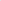 DOV smí zajistit poskytnutí služeb dle této smlouvy a navazujících dílčích smluv o poskytnutí služeb prostřednictvím subdodavatelů jen s předchozím písemným souhlasem MOb Vítkovice.MOb Vítkovice se zavazuje DOV poskytnout součinnost při plnění předmětu této smlouvy, a to v rozsahu, ve kterém lze a způsobem, kterým lze tuto součinnost po MOb Vítkovice spravedlivě požadovat dle této smlouvy. Bude-li DOV požadována po MOb Vítkovice jakákoliv součinnost dle předchozí věty, je povinen ji před započetím plnění dle dílčí smlouvy o poskytnutí služeb dostatečně a prokazatelně specifikovat. MOb Vítkovice využije přiměřených schopností a vynaloží přiměřenou péči a pozornost, aby poskytnutá součinnost byla DOV poskytnuta včas.Článek Vl.OdměnaOdměna bude stanovena dle Ceníku zvýhodněných služeb (dále jen „Ceník”), který tvoří přílohu této smlouvy, v návaznosti na objednávku MOb Vítkovice v rámci dílčí smlouvy o poskytnutí služeb (dále jen „Odměna”).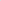 6K Odměně bude připočtena aktuální sazba DPH dle platných právních předpisů. Součástí sjednané Odměny bez DPH budou veškeré práce, dodávky, služby, poplatky a jiné a náklady nezbytné pro řádné a úplné splnění předmětu plnění dle dílčí smlouvy o poskytnutí služeb a dle této smlouvy.Smluvní strany se dohodly, že souhrn Odměn sjednaných v rámci dílčích smluv o poskytnutí služeb nepřesáhne maximální hodnotu finančního plnění dle této smlouvy. Maximální hodnota finančního plnění dle této smlouvy činí 700.000, - Kč (slovy: sedm set tisíc korun českých) plus DPH.Služby požadované v dílčích smlouvách nad rámec plnění specifikovaného v příloze č. I nebo nad rámec maximální hodnoty finančního plnění dle odst. 3 tohoto článku této smlouvy, budou účtovány zvlášť ve výši dohodnuté mezi MOb Vítkovice a DOV v dílčí smlouvě.Článek VII.Ostatní ujednáníl . Smluvní strany se zavazují, že budou vyvíjet veškeré úsilí k vytvoření potřebných podmínek pro realizaci předmětu této smlouvy, které vyplývají z jejich smluvního postavení. Především smluvní strany deklarují, že vyvinou součinnost a potřebné úsilí, které lze na nich v souladu s pravidly poctivého obchodního styku požadovat k řádnému splnění jejich smluvních povinností.Smluvní strany se vůči sobě zavazují, že nezveřejní informace získané po dobu trvání této smlouvy při vzájemné spolupráci dle této smlouvy, jež mohly být způsobilé přivodit újmu jedné ze smluvních stran, a to i po ukončení doby trvání této smlouvy. Tímto není dotčen čl. IX. odst. 2 této smlouvy.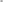 Smluvní strany jsou povinny vzájemně se informovat o všem, co se týká oblasti spolupráce a spolupůsobnosti při všech aktivitách potřebných k realizaci předmětu této smlouvy a postupovat vždy ve smyslu platných právních předpisů.Článek VIII.Platební podmínkyMOb Vítkovice nebude poskytovat DOV zálohu.Podkladem pro úhradu smluvní Odměny je vyúčtování nazvané FAKTURA (dále jen ,faktura”).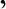 DOV je oprávněn vystavit fakturu MOb Vítkovice do 5 kalendářních dnů ode dne uskutečnění Akce, za kterou má být odměna dle faktury uhrazena.Faktura bude mít náležitosti daňového dokladu dle zákona č. 235/2004 Sb., o dani z přidané hodnoty, ve znění pozdějších předpisů. Kromě náležitostí stanovených platnými právními předpisy pro daňový doklad je DOV povinen ve faktuře uvést i tyto údaje:číslo a datum objednávky, popř. číslo a datum dílčí smlouvy o poskytnutí služeb;předmět plnění a jeho přesnou specifikaci ve slovním vyjádření (název Akce, časové vymezení akce, cena akce bez DPH, DPH a cena akce vč. DPH)soupis provedených činností (služeb),název, sídlo, IČO a DIČ Poskytovatele;název, sídlo, IČO a DIČ Objednatele;číslo a datum vystavení faktury,dobu splatnosti faktury,označení banky a číslo účtu, na který musí být zaplaceno.Splatnost faktury se sjednává v délce 30 (třicet) kalendářních dnů od doručení faktury MOb Vítkovice. Doručení faktury provede DOV elektronicky na emailovou adresu: posta@vitkovice.ostrava.czNebude-li faktura obsahovat některou povinnou nebo dohodnutou náležitost, bude-li nesprávně vyúčtována Odměna nebo nesprávně uvedena DPH, sazba DPH (DPH, resp. sazba DPH se nestanoví v případě aplikace režimu přenesení daňové povinnosti) nebo DOV vyúčtuje služby, které neprovedl, je MOb Vítkovice oprávněn fakturu před uplynutím doby splatnosti vrátit DOV k provedení opravy faktury, aniž by finanční částku dle faktury zaplatil. Ve vrácené faktuře vyznačí důvod vrácení. DOV provede opravu vystavením nové faktury. Celá doba splatnosti běží opět ode dne doručení nově vyhotovené faktury MOb Vítkovice.Dnem zaplacení se rozumí den odepsání finančních prostředků z účtu MOb Vítkovice.Strany se dohodly, že platba bude provedena na číslo účtu uvedené DOV v záhlaví této smlouvy.MOb Vítkovice je oprávněn provést kontrolu vyfakturovaných činností (služeb). DOV je povinen oprávněným zástupcům MOb Vítkovice provedení kontroly umožnit. Zjistíli MOb Vítkovice, že DOV provádí činnosti v rozporu se svými povinnostmi nebo požadavky MOb Vítkovice, je MOb Vítkovice oprávněn žádat po DOV odstranění závad a DOV je povinen ve lhůtě stanovené MOb Vítkovice tyto závady odstranit.Článek IX.Ochrana informacíSmluvní strany se zavazují, že při realizaci předmětu této smlouvy a jejich případných dodatků budou chránit a utajovat před nepovolanými (zejména třetími) osobami důvěrné informace a skutečnosti (dále jen „chráněné informace"). Za chráněné informace se pro účely této smlouvy považují takové informace a skutečnosti, které nejsou všeobecně a veřejně známé, které svým zveřejněním mohou způsobit škodlivý následek pro kteroukoliv smluvní stranu, nebo které některá ze smluvních stran jako chráněné písemně označila a prokazatelně druhé straně oznámila. Chráněné informace mohou být poskytnuty třetím osobám jen s písemným souhlasem dotčené smluvní strany. Dotčená smluvní strana takový souhlas bez zbytečného odkladu vydá, jestliže je to nezbytné pro realizaci této smlouvy nebo jejich dodatků a třetí osoba poskytne dostatečné garance v podobě písemného prohlášení, že nedojde k vyzrazení chráněných informací. Za třetí osoby, podle tohoto ustanovení, nejsou považováni určení pracovníci smluvních stran oprávnění ke styku s chráněnými informacemi ve vazbě na tuto smlouvu.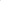 Smluvní strany se zavazují zejména zachovávat mlčenlivost o všech údajích důvěrného charakteru týkajících se smluvních stran, se kterými byly smluvní strany seznámeni v rámci vzájemné spolupráce, nebo které získali nebo měli z titulu vzájemné spolupráce k dispozici, včetně informací, které se týkají minulých, současných nebo budoucích podnikatelských aktivit, produktů, know-how, služeb a technických poznatků u druhé strany a které nejsou veřejnosti běžně dostupné.Smluvní strany jsou povinny vytvářet podmínky pro zabezpečení ochrany chráněných informací a informací osobního charakteru a jejich ochranu zajistit. Smluvní strany jsou oprávněny využívat chráněné informace a osobní údaje pouze a výhradně pro účely spolupráce vyplývající ze smlouvy mezi nimi uzavřené.Smluvní strany jsou povinny zabezpečit, že povinnosti vyplývající z této smlouvy budou dodržovány všemi pracovníky a spolupracujícími třetími osobami smluvních stran, pokud tyto osoby získají nebo jsou jim k dispozici informace důvěrného nebo osobního charakteru. Spolupracující třetí osoby budou příslušnou smluvní stranou smluvně zavázány k dodržování mlčenlivosti o důvěrných a osobních informacích ve stejném rozsahu a za stejných podmínek jako jsou stanoveny touto smlouvou. Porušení povinností stanovené touto smlouvou třetí osobou spolupracující se smluvní stranou nebo jejím zaměstnancem je považováno za porušení této smlouvy smluvní stranou.Povinnost MOb Vítkovice dle zákona č. 106/1999 Sb., o svobodném přístupu k informacím, ve znění pozdějších předpisů, a povinnost MOb Vítkovice ve smyslu zákona č. 340/2015 Sb., o zvláštních podmínkách účinnosti některých smluv, uveřejňování některých smluv a o registru smluv (zákon o registru smluv), není ustanoveními tohoto článku dotčena.Závazek k ochraně informací a závazek zachovávat mlčenlivost ve smyslu tohoto článku této smlouvy trvá pro smluvní strany i po ukončení této smlouvy.Povinnost považovat informace za důvěrné a předmět utajení se nevztahuje na:informace, které jedna ze stran získala přede dnem podpisu smlouvy;informace, které jsou, anebo, se stávají informacemi veřejně dostupnými jinak než tím, že jedna ze smluvních stran porušila výše uvedená ustanovení;informace, získané na základě postupu nezávislého na této smlouvě nebo na druhé straně, pokud je strana, která informace získala schopna tuto skutečnost doložit.Článek X.Trvání smlouvyTato smlouva se uzavírá na dobu určitou, a to do uplynutí doby 12 měsíců od účinnosti této smlouvy anebo do vyčerpání maximální hodnoty finančního plnění dle čl. VI. odst.3 této smlouvy, a to v závislosti na tom, která z těchto skutečností nastane nejdříve.Smluvní strany mohou ukončit smluvní vztah písemnou dohodou.Kterákoliv smluvní strana může ukončit tuto smlouvu písemnou výpovědí doručenou druhé smluvní straně. Výpovědní lhůta se sjednává v délce I měsíce a počíná ode dne doručení výpovědi druhé smluvní straně.Obě smluvní strany jsou oprávněny od této smlouvy odstoupit v případě, že nastane důvod pro odstoupení od smlouvy ve smyslu ust. 2001 a násl. zákona č. 89/2012 Sb., občanský zákoník, ve znění pozdějších předpisů. Obě smluvní strany se shodně zavazují, že pokud u jedné z nich nastane zákonný důvod k odstoupení od této smlouvy, poskytne smluvní strana, která by v takovém případě získala oprávnění od této smlouvy odstoupit, písemně druhé smluvní straně dodatečnou lhůtu v trvání alespoň 15 dnů k odstranění příčin, které vedly ke vzniku předmětného důvodu k odstoupení. Bez písemného poskytnutí této dodatečné lhůty není možno od této smlouvy odstoupit.Každé odstoupení od této smlouvy musí mít písemnou formu, přičemž písemný projev vůle odstoupit od této smlouvy musí být druhé smluvní straně řádně doručen. Učinky každého odstoupení od smlouvy nastávají okamžikem doručení písemného projevu vůle odstoupit od této smlouvy druhé smluvní straně. Odstoupení od smlouvy se nedotýká nároku na náhradu škody vzniklé porušením této smlouvy.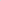 Článek XI.Kontaktní osobyVe věcech plnění této smlouvy je zástupcem a kontaktní osobou na straně MOb Vítkovice:referent kultury, organizační — odboru kancelář starosty a tajemníka — Veronika Popelková, tel.: 599 453 116, email: veronika.popelkova@vitkovice.ostrava.czVe věcech plnění této smlouvy je zástupcem a kontaktní osobou na straně DOV:Georgios Leontidis — ředitel obchodního úseku, tel.: +420 732 419 640, email: georgios.leontidis@dolnivitkovice.cz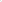 Návštěvnické	služby: Lucie Foltinková,	tel..	720 954 690 email: lucie.foltinkova@dolnivitkovice.cz.Změna určení výše uvedených zástupců smluvních stran nevyžaduje změnu této smlouvy. Smluvní strana, o jejíhož zástupce jde, je povinna takovou změnu bez zbytečného odkladu písemně sdělit druhé smluvní straně.Za účinné způsoby komunikace mezi smluvními stranami se považují osobní doručování, doručování doporučenou poštou, datovou schránkou či elektronickou poštou. Pro doručování platí kontaktní údaje smluvních stran a jejich zástupců uvedené v této smlouvě nebo kontaktní údaje, které si smluvní strany po uzavření této smlouvy písemně oznámily.Článek XII.Závěrečná ustanoveníl . Smluvní strany berou na vědomí, že k nabytí účinnosti této smlouvy je vyžadováno uveřejnění v registru smluv podle zákona č. 340/2015 Sb., o zvláštních podmínkách účinnosti některých smluv, uveřejňování některých smluv a o registru smluv (zákon o registru smluv). Zaslání smlouvy do registru smluv zajistí MOb Vítkovice.Tato smlouva nabývá platnosti dnem jejího podpisu oběma smluvními stranami a účinnosti dnem zveřejnění v centrálním registru smluv dle zákona č. 340/2015 Sb., zákon o registru smluv, ve znění pozdějších předpisů.DOV není oprávněn bez písemného souhlasu MOb Vítkovice postoupit kterákoliv svá práva ani převést kterékoliv své povinnosti plynoucí z této smlouvy třetí osobě ani není oprávněn tuto smlouvu postoupit.Tato smlouva, jakož i práva a povinnosti vzniklé na základě této smlouvy nebo v souvislosti s ní, se řídí zákonem č. 89/2012 Sb., občanský zákoník, ve znění pozdějších předpisů.Změnit nebo doplnit tuto smlouvu v kterékoliv části mohou smluvní strany pouze formou písemných dodatků, které budou vzestupně číslovány, výslovně prohlášeny za dodatek této smlouvy a podepsány MOb Vítkovicemi zástupci smluvních stran.Bude-li kterékoli ustanovení této smlouvy neplatné nebo nevymahatelné, nezpůsobuje to neplatnost ani nevymahatelnost ostatních ustanovení této smlouvy, pokud je takové ustanovení oddělitelné od této smlouvy jako celku. Smluvní strany se zavazují vyvinout maximální úsilí k nahrazení takového ustanovení této smlouvy, které bude svým obsahem a účelem co možná nejbližší obsahu a účelu ustanovení neplatného nebo nevymahatelného.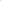 Jakýkoliv spor, který vznikne z této smlouvy nebo v souvislosti s ní, bude řešen jednáním mezi smluvními stranami. Pokud smluvní strany, poté co vynaložily přiměřené úsilí, nemohou vyřešit takový spor, bude tento řešen u věcně a místně příslušného soudu.Nedílnou součástí této smlouvy je i její příloha: Ceník zvýhodněných služeb.Tato smlouva je vyhotovena ve čtyřech (4) stejnopisech, z nichž každý má platnost originálu a každá smluvní strana obdrží po dvou vyhotoveních.1 0, Smluvní strany po přečtení této smlouvy souhlasí s jejím obsahem, že tato byla sepsána na základě pravdivých údajů, jejich pravé a svobodné vůle a nebyla ujednána v tísni ani za jinak jednostranně nevýhodných podmínek. Na důkaz toho připojují své podpisy.Článek XIII.Doložka platností právního jednáníl . MOb Vítkovice ve smyslu ust. 41 zákona č. 128/2000 Sb., o obcích, ve znění pozdějších předpisů, potvrzuje, že u právních jednání obsažených v této smlouvě byly ze strany Oprávněného splněny podmínky stanovené zákonem č. 128/2000 Sb., které jsou obligatorní pro platnost tohoto právního jednání.2. O uzavření této smlouvy bylo rozhodnuto usnesením č. 1463/RMOb-Vit/2226/44 ze dne 13.03.202420 -03-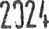 V Ostravě dneDolní oblast VÍTKOVICE, z.s.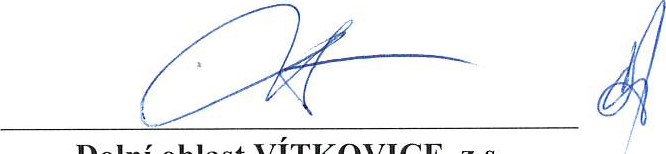 Mgr. Rodan Broskevič, předseda představenstva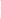 Statutární město Ostrava V Ostravě dne	městský obvod Vítkovice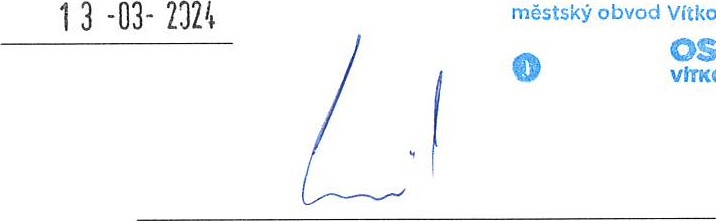 OSTRAVA!!!VirKOVtCEStatutární město OstravaMěstský obvod VítkoviceRichard Čermák, starosta